Программа«Школа наставничества»Автор (составитель) программы: Исаева Галина Валерьевнаучитель русского языка (психолог)                                                                           МБОУ Широко-Атаманская ООШ  х.Широко-Атамановский2021г.Структура программыВведение и актуальность программы наставничества как компонента образовательной деятельности в образовательной организации………………………………………………………………………………..Цель и задачи программы наставничества…………………………..Индивидуальный план развития ребенка (план конкретных мероприятий направленных на решение задачи)…………………….Диагностика сильных и слабых сторон ребенка (2-3 методики)…….Программа психологической поддержки ребенка  на разных этапах конкурса (дистанционный и очный)…………………………………..Результаты (имеющиеся и предполагаемые)…………………………Список используемой литературы…………………………………….АктуальностьСегодня наставничество заслуживает самого пристального внимания. К сожалению педагогов-наставников, практически нет в образовательных учреждениях. В программе отражена жизненная необходимость для учащегося учебного заведения получить поддержку опытного профессионала, который способен предложить практическую и теоретическую помощь. Процесс наставничества затрагивает интересы трёх субъектов взаимодействия: наставляемого, наставника и родителя.Целевые группы реализации программы наставничества: наставник, конкурсант, родители.Исходя из потребностей в данной целевой модели наставничества приоритетными являются следующие формы наставничества:«Наставник – конкурсант» «конкурсант – конкурсант», «наставник – родитель».Наставничество представляется универсальной моделью построения отношений, как технология интенсивного развития личности, передачи опыта и знаний, формирование навыков, компетенций, метакомпетенций и ценностей. Наставник способен стать для наставляемого человеком, который окажет комплексную поддержку на пути социализации, взросления, поиске индивидуальных жизненных целей и путей их достижения, в раскрытии потенциала и возможностей саморазвития.Выделить особую роль наставника в процессе формирования личности представляется возможным потому, что в основе наставнических отношений лежат принципы доверия, диалога и конструктивного партнерства, а также непосредственная передача личностного и практического опыта от человека к человеку. Взаимодействие осуществляется через неформальное общение и эмоциональную связь участников. Все эти факторы способствуют ускорению процесса передачи социального опыта, быстрому развитию новых компетенций.Цель: подготовить участников к самостоятельному участию в конкурсе, научить выполнять проекты с высоким качеством в заданные сроки. Помочь освоить современные технические компетенции, а также овладеть навыками необходимыми для эффективного самообучения и работы в команде. Разносторонняя помощь детям с особыми образовательными / социальными потребностями, а также помощь в адаптации к новым условиям. Общие задачи: Помощь в реализации лидерского потенциала.Развитие гибких навыков и метакомпетенций. 3. Подготовка к самостоятельной, осознанной и социально продуктивной деятельности. 4. Раскрытие личностного, творческого, учебного потенциала, поддержка формирования и реализации индивидуального проекта. Задачи в области освоения гибких навыков: 1. Быть требовательными к работе, понимать, что от этого зависит результат. 2. Говорить о проблемах, трудностях и рисках своевременно; осуществлять необходимое взаимодействие в команде (передача задач, взаимопомощь, взаимопроверка и т.д.). 3. Уметь генерировать конструктивные решения в командной работе. 4. Выполнять задачи в установленные временные рамки, с максимальной «прозрачностью» для всех членов команды. 5. Организовать тайм-менеджмент себя и команды. 7. Адекватно воспринимать конструктивную критику и замечания. 8. Уметь структурировать свою работу, мысли, речь. 9. Адаптироваться к изменению условий. Задачи в области освоения учебных навыков: 1. Освоение метапредметных знаний. 2. Подготовить к вычислительному мышлению, которое поможет справиться с комплексными задачами. 3. Освоение навыков составления и реализации проектов. Результатом правильной организации работы наставника будет высокий уровень включенности наставляемого во все социальные, культурные и образовательные процессы, что окажет несомненное положительное влияние на эмоциональный фон, лояльность к конкурсу. Наставляемый получит необходимый стимул к культурному, интеллектуальному, физическому, психологическому совершенствованию, самореализации, а также развитию необходимых компетенций.Диагностический материалТест: оценка достоинств ребенкаавтор теста – доктор психологических наук Кэтрин ДалсгаардПрочитать ребенку вопросы. На каждый из них он должен дать один из пяти вариантов ответа.Очень похоже на меня – 5В общем, похоже на меня – 4Может, похоже, а может – нет – 3Не про меня – 2Совершенно не про меня – 1Просуммировать баллы по каждому из качеств.Баллы за вопросы, отмеченные знаком (-), подсчитываются так:Очень похоже на меня – 1В общем, похоже на меня – 2Может, похоже, а может – нет – 3Не про меня – 4Совершенно не про меня – 5Качества, за которые ребенок получит от 8 до 10 баллов, считаются его сильными сторонами. Те, за которые он наберет менее 6 баллов – слабыми.ЛюбознательностьМне не скучно, даже когда я одинЕсли я хочу что-нибудь узнать, заглядываю в книгу или в компьютерЛюбовь к знаниямЯ с удовольствием узнаю что-то новое(-). Я ненавижу ходить по музеямСпособность к суждениюКогда мы с друзьями ссоримся во время игры, я обычно понимаю, отчего это происходит(-). Родители часто замечают, что я ошибаюсьИзобретательностьМне то и дело приходят в голову новые развлеченияЯ люблю пофантазировать больше, чем другиеУмение общатьсяЯ легко вливаюсь в любую компаниюКогда я радуюсь, грущу или злюсь, то всегда знаю почемуУмение видеть перспективуПо моему поведению люди думают, что я старше, чем я естьЯ всегда знаю, что в моей жизни важноХрабростьЯ не боюсь отстаивать свое мнение, даже если страшноватоДаже если окружающие не согласны, я делаю то, что считаю правильнымУпорствоРодители часто хвалят меня за то, что я довожу начатое дело до концаЯ добиваюсь того, что хотел, потому что упорно тружусьЦельностьЯ не стал бы читать чужое письмо или дневник(-). Я готов солгать, лишь бы уйти от неприятностейДобротаЯ стараюсь быть дружелюбным с новыми ребятами в группе (в классе)Недавно я по доброй воле помог соседу (родителям)Умение любить и быть любимымЯ знаю, что для кого-то я самый важный человекПускай мы с братьями и сестрами (друзьями) часто ссоримся, в душе я все равно их люблюКоллективизмМне очень нравится заниматься чем-то вместе с другими детьми – в кружке или секцииВ школе (саду) у меня хорошо получается работать в командеСправедливостьДаже если мне кто-то не нравится, я все равно стараюсь честно к нему относитьсяЯ всегда признаю, когда бываю неправЛидерские качестваВ любой игре меня просят быть капитаномЯ лидер, друзья меня уважаютСамоконтрольЕсли нужно для дела, мне нетрудно отказаться от просмотра телевизора или игры на компьютереЯ всегда опаздываюБлагоразумиеЯ стараюсь не водиться с подозрительными людьмиВзрослые всегда одобряют мои рассуждения и поступкиСмирениеЯ предпочитаю слушать других, а не рассказывать о себе(-). Обо мне говорят, что я люблю хвастатьсяЭстетическое чувствоЯ очень люблю слушать музыку, смотреть хорошие фильмы и танцеватьЛюблю смотреть, как осенью желтеют листья на деревьяхБлагодарностьВ моей жизни было много таких событий, за которые я мог бы сказать «спасибо»(-). Я часто забываю поблагодарить людей за помощьНадеждаПолучив плохую оценку, я всегда надеюсь, что в следующий раз отвечу лучшеКогда я вырасту, стану счастливымСпособность прощатьДаже если меня обидели, я стараюсь не мститьЯ прощаю людям их ошибкиЮморСверстникам со мной часто бывает веселоЕсли у нас с друзьями неважное настроение, я стараюсь развеселить всех шуткамиЭнтузиазмМне нравится моя жизньПросыпаясь утром, я радуюсь новому днюСамооценка психических состояний (Айзенк) Инструкция к тесту    0 – не бывает,  1 – изредка;   2 – бывает.Тестовый материалНе чувствую в себе уверенности.Часто из-за пустяков краснею.Мой сон беспокоен.Легко впадаю в уныние.Беспокоюсь о только воображаемых еще неприятностях.Меня пугают трудности.Люблю копаться в своих недостатках.Меня легко убедить.Я мнительный.Я с трудом переношу время ожидания.Нередко мне кажутся безвыходными положения, из которых все-таки можно найти выход.Неприятности меня сильно расстраивают, я падаю духом.При больших неприятностях я склонен без достаточных оснований винить себя.Несчастья и неудачи ничему меня не учат.Я часто отказываюсь от борьбы, считая ее бесплодной.Я нередко чувствую себя беззащитным.Иногда у меня бывает состояние отчаяния.Я чувствую растерянность перед трудностями.В трудные минуты жизни иногда веду себя по-детски, хочу, чтобы пожалели.Считаю недостатки своего характера неисправимыми.Оставляю за собой последнее слово.Нередко в разговоре перебиваю собеседника.Меня легко рассердить.Люблю делать замечания другим.Хочу быть авторитетом для других.Не довольствуюсь малым, хочу наибольшего.Когда разгневаюсь, плохо себя сдерживаю.Предпочитаю лучше руководить, чем подчиняться.У меня резкая, грубоватая жестикуляция.Я мстителен.Мне трудно менять привычки.Нелегко переключать внимание.Очень настороженно отношусь ко всему новому.Меня трудно переубедить.Нередко у меня не выходит из головы мысль, от которой следовало бы освободиться.Нелегко сближаюсь с людьми.Меня расстраивают даже незначительные нарушения плана.Нередко я проявляю упрямство.Неохотно иду на риск.Резко переживаю отклонения от принятого мною режима дня.Обработка результатов тестаПодсчитайте сумму баллов за каждую группу вопросов:I. Вопросы №1-10 - тревожность;II. Вопросы №11-20 - фрустрация;III. Вопросы №21-30 - агрессивность;IV. Вопросы №31-40 - ригидность.Интерпретация результатов тестаI. Тревожность:0-7 баллов - тревожность отсутствует;8-14 баллов - тревожность средняя, допустимого уровня;15-20 баллов - высокая тревожность.II. Фрустрация:0-7 баллов - имеете высокую самооценку, устойчивы к неудачам, не боитесь трудностей;8-14 баллов - средний уровень, фрустрация имеет место;15-20 баллов - у вас низкая самооценка, вы избегаете трудностей, боитесь неудач, фрустрированы.III. Агрессивность:0-7 баллов - вы спокойны, выдержаны;8-14 баллов - средний уровень агрессивности;15-20 баллов - вы агрессивны, не выдержаны, есть трудности при общении и работе с людьми.IV. Ригидность:0-7 баллов – ригидности нет, легкая переключаемость;8-14 баллов - средний уровень;15-20 баллов - сильно выраженная ригидность, неизменность поведения, убеждений, взглядов, даже если они расходятся, не соответствуют реальной обстановке, жизни. Методика Н. В. Бузина «Краткий интеллектуальный тест» (КИТ) Инструкция: Выполните задания, выбрав один вариант из предложенных,или,	предложив	свой,	записав	его	в	бланке	рядом	с	номером	задания. Ориентировочное время выполнения теста 20-30 минут.	Задание1	Фраза в начале произведения, выражающая главную мысль автора, — это:1) автограф; 2) эпиграф;	3) параграф;	4) афоризм.2	«Суровый» является противоположным по значению слову:1) резкий; 2) строгий;	3) мягкий;	4) жесткий;	5) неподатливый.3	Одиннадцатый месяц года — это:1) октябрь; 2) май; 3) ноябрь; 4) февраль.4	Два рыбака поймали 36 рыб. Первый поймал в 8 раз больше, чем второй. Сколько поймалвторой?5	Если первые два утверждения верны, то последнее: 1)верно; 2)неверно; 3)неопределенно.Все передовые люди — образованные.Все передовые люди занимают крупные посты. Некоторые образованные люди занимают крупные посты.6	Какой из этих рисунков наиболее отличен от других? Укажите его номер.1	2	3	4	57	Оптимальной моделью взаимодействия между людьми является:1) конкуренция;	2) приспособление;	3) компромисс;	4) сотрудничество.8	Какое из этих слов относится к слову «жевать», как «обоняние» к «нос»?сладкий;	2) язык;	3) запах;	4) зубы.9. Сколько из приведенных ниже пар слов одинаковы?Sharp М.С.	          Sharp M.С.Fielder E.H. 	Filder E.N.Connor M.C.	Conner M.G.Soderquist P.E.	Soderquist B.E.10. Найдите закономерность в этой числовой последовательности и продолжите ее, вписав в бланк следующее число: 73	66	59	52	45	38	….. 11. Если первые два утверждения верны, то последнее: 1)верно; 2)неверно; 3)неопределенно.-Боре столько же лет, сколько Маше.	-Маша моложе Жени.	-Боря моложе Жени.12. Какая фигура получится, если соединить эти четыре фрагмента?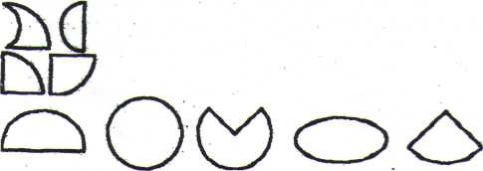 1)	     2)	       3)	      4)	            5)13. Россия имеет границы с: 1) Индией; 2) Пакистаном; 3) Болгарией; 4) Монголией.14. Значения следующих двух предложений:1) сходны;	2) противоположны;	3) ни сходны, ни противоположны.- Трое докторов не лучше одного.	- Чем больше докторов, тем больше болезней.15. Длительность дня и ночи в сентябре почти такая же, как и1) в июне; 2) марте; 3) мае; 4) ноябре16. Три лимона стоят 45 рублей. Сколько стоят полторы дюжины?17.Если первые два утверждения верны, то последнее: 1)верно; 2)неверно;	3)неопределенно. Саша поздоровался с Машей.Маша поздоровалась с Дашей.Саша не поздоровался с Дашей.18.Какая фигура получится, если соединить эти два фрагмента?1)	2)	 3)	     4)	        5)19.Герой рассказа О. Генри дал поросенку такого пинка, что тот полетел, опережая собственный визг. С какой скоростью должен лететь поросенок? 1) 60 км/ч; 2) 100 м/с; 3) 345 м/с; 4) 120 км/ч20.Какое из следующих слов отлично от других? 1) звонить; 2) болтать; 3) слушать; 4)говорить.21. Сколько из 5 пар чисел не являются полностью одинаковыми? 5296	           529666986 	69686834426	8344267354256	735425661197172	6119717222. Предприниматель купил несколько ноутбуков за 35.000 $, а продал их за 55.000 $, заработав на каждом 500 $. Сколько ноутбуков он продал?23. В классе из 30 детей, 15 умеют играть в настольный теннис, а девятнадцать — в футбол, 6 детей не умеют играть ни в теннис, ни в футбол. Сколько детей умеют играть и в теннис и в футбол?24. Найдите этот кубик среди четырёх похожих. Укажите его номер.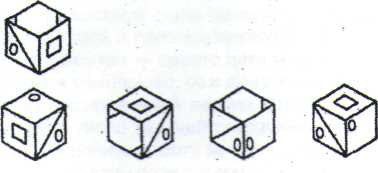 1)	2)	3)	4)25. Выведение лучших пород животных и сортов растений называется:1) генетикой;   2) селекцией;	3) бионикой;	4) биохимией.26. Слово «безукоризненный» является противоположным по своему значению слову.1) незапятнанный; 2)непристойный;	3) неподкупный; 4)невинный.27. Белая полоса на российском флаге расположена: 1) вверху;	2) в середине;	3) внизу.28. Сколько соток составляет участок длиной 70 м и шириной 20 м?29. Трое братьев, ожидающих маршрутное такси, которое останавливается по требованию, заспорили, как лучше поступить. Старший пошел назад, навстречу маршрутному такси. Средний пошел вперед. Младший остался на месте. Кто быстрее доберется до дома?1) старший;	2) средний;	3) младший;	4) все одновременно.30. Найдите этот кубик среди пяти похожих. Укажите его номер.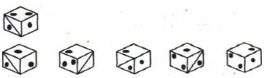 1)	2)	3)	4)	5)Ключ ответов к тестуОбработка заключается в подсчете правильных ответов по каждой группе заданий. Каждый правильный ответ оценивается в один балл:4-5 баллов по шкале - высокий уровень развития способности;3-2 балла - средний уровень развития способности;балл - низкий уровень развития способности.Этапы реализации программы.Индивидуальный план развития конкурсантовПсихологическое сопровождение участников конкурсов Конкурс — это соревнование, для которого характерны напряжение, приподнятое эмоциональное состояние участников, азарт, т. е. все то, что присуще состязанию. Это творческий процесс, который предполагает не только проверку уровня знаний участников. Это то мероприятие, где дети попадают в нестандартную обстановку. Поэтому так важна психологическая готовность ребенка. Уверенность в себе, эмоциональная устойчивость, умение справляться со стрессовыми ситуациями — все это зачастую остается где-то в другом мире, и на конкурсе ребенок теряется, испытывает страх и даже забывает то, что успел выучить. Задача педагогов — подготовить детей, чтобы они смогли достойно показать себя на конкурсных мероприятиях. Направленность программы: психолого-педагогическая программа развития навыков конструктивного социального функционирования обучающихся в условиях конкурсных испытаний.Категория участников: участники этапов Всероссийского конкурса «Большая перемена»«Большая перемена» – это не только проверка знаний участников в рамках конкурса, но и эффективного психологического функционирования в условиях соревнования. Требуется не только умение решать учебные задачи, но и стрессоустойчивость, уверенность; навыки использования внешних и внутренних ресурсов, копинг-стратегий. Поэтому психологическая подготовка – это естественная часть подготовки. Важны как предстартовый «настрой» (дистанционный этап), так и способы коррекции негативных состояний во время очного этапа, рефлексия опыта участия.Компоненты психологической готовности: Поведенческий компонент — знание, что делать на конкурсном мероприятии, как готовиться. Эмоциональный компонент — индивидуально-личностные особенности, отношение к конкурсу. Когнитивный компонент — объём знаний студента, необходимый для участия в конкурсе. Способность к саморегуляции — умения и навыки саморегуляции в период подготовки и участия в конкурсном мероприятии.Таким образом, нужно научить каждого участника правильно использовать имеющийся у него индивидуальный набор психологических ресурсов и организовать пропедевтическую работу с его контактной сетью с целью профилактики возможных затруднений и деструктивных психологических состояний.Следовательно, важно эффективно решить определенные задачи психолого-педагогического сопровождения участников:проведение психодиагностики и подготовка объективной информации об особенностях личности и внутренних «ресурсах» участника;прогнозирование	результата	на	основе	анализа	ретроспективы индивидуальных рекордов;подбор	информации	по	значимым	для	участника	соревнований вопросам психологии, самоподготовки и внутреннего развития;индивидуальные и групповые психологические тренинги: обучение приемам саморегуляции, мобилизации и др., командообразование;наблюдение психофизического состояния участника и его коррекция;оказание участнику оперативной психологической помощи;решение конфликтных ситуаций, возникающих на уровнях: участник соревнований – участник соревнований, участник соревнований – команда, участник соревнований – тренер/эксперт;предстартовая психологическая подготовка, психологическая поддержка во время проведения соревнований, совместный с участником соревнований и тренером анализ полученного опыта.Структура и содержаниеПрограмма психологической поддержки состоит из двух этапов:I этап. Выработка у детей позитивной мотивационной стратегии Цель — выделение и осознание у конкурсанта мотивов участия в конкурсе и принятие их, как личностно значимых. Для определения ведущих мотивов участия ребят в конкурсах применяют следующие психодиагностические методики: Психологическое интервью Тест-опросник «Мотивация успеха и боязнь неудач» (автор А. А. Реан). Опросник «Мотивы учебной деятельности». Методика диагностики личности на мотивацию к успеху (автор Т. Элерс). Как правило, у участников определяется комплекс мотивов различной направленности: Самореализация («Узнать, на что я способен», «Определить уровень моих знаний»). Социальные мотивы («Быть лучше остальных. Стать гордостью школы», «Чтобы мною гордились родители», «Сохранить особое отношение учителя. Ведь он вложил в меня столько сил»). Прогностические мотивы («Участие в конкурсе поможет при поступлении в вуз»). Мотив направленности на успех или избегание неудач. II этап. Формирование целей и осознание путей их реализации Определение и осознание целей — «Что я хочу получить в результате участия в конкурсе?» Обычно этот процесс происходит в ходе психологического тренинга (техника Психосинтез). Упражнения «Времена года моей души», «Волшебная лавка», «Стрела» позволяют не только понять и принять свои цели как бы «изнутри», но и скорректировать мотивы боязни неудач, внести позитивную направленность и снять высокую тревожность ребят. Идеально, когда цели участника и наставника совпадают и становятся общими. Правило, которое нужно соблюдать при постановке цели: «Цель должна быть сформулирована в позитиве. Сознание не принимает предлога «не». Говори, «что ты хочешь, а не то, чего не хочешь». Можно привести такой пример: «Попробуйте представить себе человека, не падающего с 5 этажа. Это сложно. Гораздо проще представить человека, стоящего на 5 этаже». Так и цель. Скажешь: «Не хочу волноваться» — получишь противоположный результат. Скажешь: «Хочу быть спокойным» — получишь желаемый результат.
Методы, используемые при реализации программы на дистанционном этапеМетоды, используемые при реализации программы на очном этапеПо опыту могу сказать, что на очном этапе конкурса общение Наставник-конкурсант практически отсутствует. Поэтому основная работа проводится в дистанционный период. Функция наставника на очном этапе сводится только к поддерживающему общению. Правила ведения поддерживающего общения:Улыбка.Предоставление возможности выговориться.Вербализация эмоционального состояния.  Подчеркивание общности с партнером. Акцентирование значимости партнера, его мнения в ваших глазахПредложение конкретного выхода из сложившейся ситуации Обращение к фактам.Существуют слова, которые поддерживают ребенка:— Зная тебя, я уверен, что ты все сделаешь хорошо.— Ты делаешь это очень хорошо,— У тебя есть некоторые соображения по этому поводу, Готов ли ты начать?— Это серьезный вызов, но я уверен, что ты готов к нему.Ожидаемые результаты внедрения целевой модели наставничестваизмеримое улучшение показателей, конкурсанта в образовательной, культурной, спортивной сферах;улучшение психологического климата;рост мотивации к успеху и саморазвитию;снижение отрицательных показателей конкурсанта;Практическая реализация концепции построения индивидуальных траекторий.Полученные результаты:Улучшение психоэмоционального состояния.Количественный и качественный рост реализованных образовательных и творческих проектов.Рост интереса к участию в конкурсах. Осознание их практической значимости.Получен опыт самостоятельной работы.Список литературы и других информационных источниковАвдеев В.В. Психотехнология решения проблемных ситуаций.- М.: Фелисс,1992Грецов А.Г. Тренинг развития с подростками: творчество, общение, самопознание – СПб.: ПИТЕР, 2012Ененкова Л. Н. Использование кинезиологических методов в коррекции обучения	и	оздоровлении	школьников https://sensoricinru.wordpress.com/2011/04/04/Есипова Д. Е. Тренинговые технологии как средство профилактики стрессовых состояний / Д. Е. Есипова // Северо-Кавказский психологический вестник. – 2012. – №10/4. – С. 17–24.Конопкин О.А. Психологические механизмы регуляции деятельности/ отв. Редактор А.А. Крылов. – М, 1980.Назаров Р. И. Стрессоустойчивость и структура личности / Р. И. Назаров, И. И. Тагиров // Социально-экономические и гуманитарные аспекты развития современного общества. Материалы Всероссийской (заочной) научно-практической конференции. – 2016. – С. 346-348.Плахотникова И.В., Моросанова В. И. Развитие личностной саморегуляции: Методическое пособие. – М.: Вербум – М, 2004Психогимнастика в тренинге / под ред. Н.Ю. Хрящевой.- СПб.: Речь, 2002Русских Л. А. Организация психологического тренинга стрессоустойчивости / Л. А. Русских // Известия Южного федерального университета. Технические науки. – 2014. – С. 274–279.Рутман Э.М. Как преодолеть стресс. – М.: ТОО «ТП», В. Секачев, 1998 г.Саенко Ю.В. Регуляция эмоций. Тренинг управления чувствами и настроениями, СПб, Речь, 2011Самоукина Н. В. Экстремальная психология. – М.: Ассоциация авторов и издателей «Тандем». Издательство ЭКМОС. 2000Смирнов Б. А. Психология деятельности в экстремальных ситуациях / Б. А. Смирнов, Е. В. Довгополова; 2–е изд., испр., доп. – Х.: Изд-во Гуманитарный центр, 2007. – 292 с.№ответответответответответшкалы1274134193252эрудиция2384143203262Речевое развитие3391152211271Внимание (переключаемость)4410311627022402814Математические способности511111732310294логика64123181242304Пространственные представленияЭтапыМероприятияРезультатПодготовка условий для запуска программынаставничестваСоздание благоприятных условий для запуска программы. Сбор предварительных данных от потенциальных наставляемых.Дорожная карта реализации наставничества.Формирование базы наставляемыхРабота с внутренним контуром включает действия по формированию базы конкурсантов, их родителей, специалистовФормирование базы конкурсантов, которые потенциально могут участвовать как в данном конкурсе, так и в других.Организация хода наставнической программыЗакрепление гармоничных и продуктивных отношений так, чтобы они были максимально комфортными, стабильными и результативными для обеих сторон. Мониторинг: сбор обратной связи от наставляемых –  мониторинга динамики влияния программы на наставляемых; сбор обратной связи от наставника, наставляемых и доп. специалистовЗавершение программы наставничестваПодведение итогов работы группы;Публичное подведение итогов.Поощрение наставляемых.№ Название раздела, темОсновные виды действия Официальное соглашение с самим собой1Давайте познакомимся. Рисуем историю своей жизни.Беседа. Творческая деятельность2Познай себя. Тест. Беседа с психологом3Интервью «Значимый поступок»Беседа. Развитие коммуникативных навыковМое настроение и чувства4То, что дарит мне радость. Подари радость ближнему. Тренинг «Коробка счастья»Тренинг 5Рисуем настроение и чувства. Гордость, грусть. Гнев. Тренинг «Чемодан со стрессами».Работа с психологом. Тренинг 6Как победить тревогу и страх? Виртуальное путешествие7Мы испытываем разные чувства. Рисуем лица. Работа с логопедом. МимикаСамооценка8Самооценка и оценивание.  Знакомство со шкалами самооценки.Игра 9Учимся оценивать себя.Интерактив «Зеркало»10Я и другие (рисование)Работа с психологом. 11Я и победительПросмотр видеоролика12Я – лидер? Чтобы я изменил в себе?Работа в группе. Применение разных ролейЧему я уже научился13Я научился придумывать…Путешествие в мир фантазий.Занятие - путешествие14Решение творческих, логических и арифметических задачВикторина 15Творческая работа « Я в коллективе»Психологический коллаж16Подари людям добро. Работа с научно-популярной литературой.Кто такой Я. Мой автопортрет17Мой внутренний мир. Тропинка к своему ЯПостановка опытов для демонстрации18Рисование своего портретаПроведение исследовательского эксперимента19Мои желания и увлечения.Решение текстовых количественных и качественных задач20Я – личность. Что меня беспокоит? Тренинг «Как понять самого себя?»Вывод и доказательство21Что я люблю делать? сочинениеКонкурс 22«Рукотворный мир». Поделки из геометрических фигурКонкурс (жюри сами участники)Каким я был. Каким я стал. Каким я хочу стать23Мне нравится в себе… сильные стороны в обученииВывод и доказательство24Мне не нравится в себе… слабые стороны в общенииВывод и доказательство25Каким я был?Вывод и доказательство26Какими качествами мы похожи и чем отличаемся. Какие качества нам нравятся друг в друге.Постановка опытов для демонстрации27Хорошие качества людей. Легко ли быть ответственным?Работа с научно-популярной литературой.28Как преодолеть трудности. Тропинка терпения. Сочинение «Письмо в будущее»Проведение исследовательского эксперимента29Искусство спора. Ссора и драка. Как уйти от конфликта?Наблюдение за демонстрациями наставника30Каким я стал. Комплексный анализ.Анализ, синтез, сравнение31Мой выбор. Мой путь. Каким животным я хотел бы быть?Тест 32Жизнь, о которой я мечтаю. Тренинг «Прошлое, настоящее и будущее»ТренингМои успехи. Мои неудачи33Мои успехи. Как достичь успеха.Постановка опытов для демонстрации34Чем я горжусь. Мои любимые задачиРешение текстовых количественных и качественных задач35Мои недостатки. Избавляемся от слабостей.Тренинг 36Мои способности. Как развить способности? (что сложнее всего выполнить)Проведение исследовательского эксперимента37Что изменилось во мне? Рейтинг успехаРейтинг Я вырасту здоровым и сильным38Понятие о ЗОЖ. «Солнце, воздух и вода»Слушание объяснений наставника39Проект «Безопасное детство»Проект Я - фантазер40Путешествия в мир фантазий.Занятие-путешествие41Волшебный лес. Я умею фантазировать! Методика «Вербальная фантазия». Развиваем речьПостановка опытов для демонстрации42Я умею сочинять! Проведение исследовательского эксперимента43Итоговое занятиеПроект № занятия, темаУпражнения, методики«Поддерживающее общение педагога. Профилактика стресса»Упражнение «Подкрепление»Упражнение-тест «Субъективная минута»Занятие 1. Знакомство. Принятие правил.Ожидания и опасения.Предложение и принятие правил работы группыУпражнение «Конкурс хвастунов»Упражнение«Ожидания и опасения»Занятие 2. КомандаУпражнение «Вижу. Слышу. Чувствую»Упражнение «Рисование по инструкции»Упражнение «Доброе животное»Занятие 3. Страхи и ресурсыУпражнение«Гусеница»Упражнение «Мои страхи»